KREATIVNA NALOGA PO TEČAJU RETORIKE IN JAVNEGA NASTOPANJAVaš akcijski načrt za uspešno 2021/2022 na tem področjuKaj sem danes dobrega naredil in na kakšen način?Česa sem se danes naučil?Kako je današnji dan izboljšal kakovost mojega življenja?Kako lahko današnji dan uporabim kot naložbo za prihodnost?Moji trije cilji v letu 2021/2022 na tem področju_________________________________________________________________________________________________________________________________ »Odločen sem, da bom danes našel nove ideje za pametno rešitev na tem področju in jih v naslednjih nekaj tednih tudi izpeljal. Zavedam se, da bo za to potrebno delo. Zato sem pripravljen na proaktivno delovanje.«Tri naloge, ki se jih bom lotil takoj po tečaju:_____________________________________________________________________________________________________________________________________________»Ste še vedno zainteresirani, da se naučite, da javno nastopate prepričljivo, brez treme, na sproščen način?«Moje 4 kompetenceNajboljši sem v naslednjih štirih zadevah:1.2.3.4. To bom pri Retoriki in javnem nastopanju izkoristil tako:Stopničke po katerih bom realiziral svoj cilj (narišite in opišite, kako boste prišli do cilja – samozavestnega, sproščenega nastopa)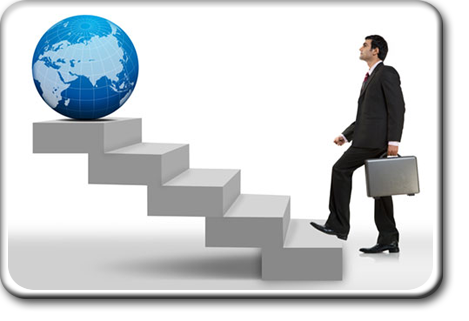 Moj način retoričnega izražanja in javnega nastopanjaTrenutno stanjeŽeleno stanjeKaj lahko spremenim in na kakšen način?